Unit 1 Motion: Car Crashes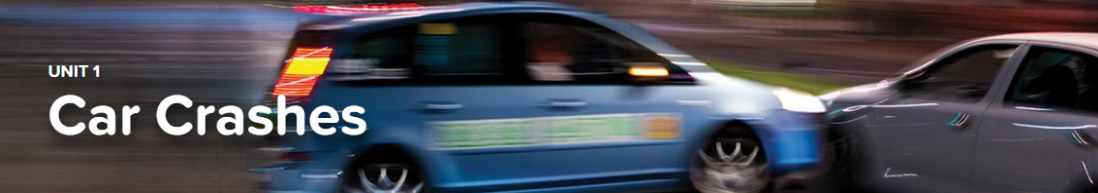 Concept 1.1 Starting and Stopping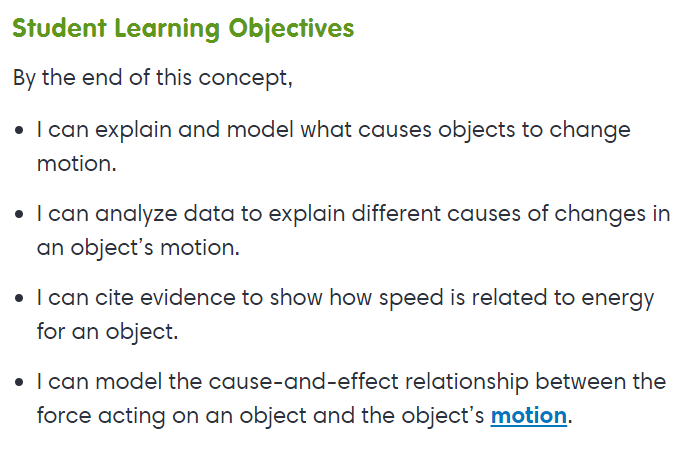 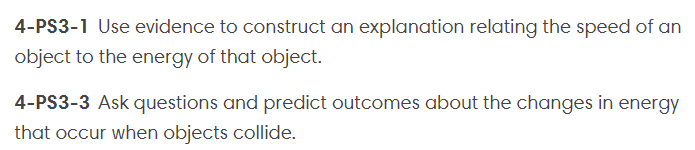 Virtual Lab Changing DirectionConcept 1.2 Energy and Motion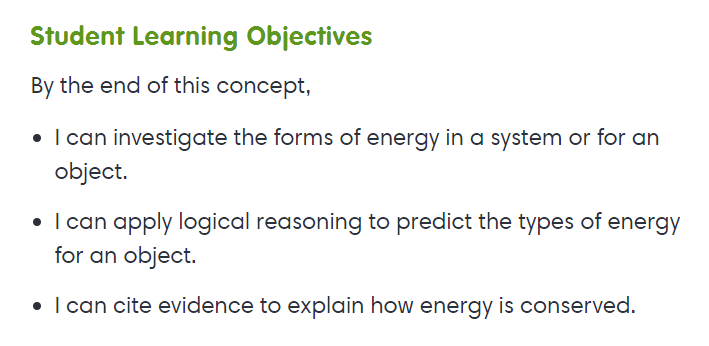 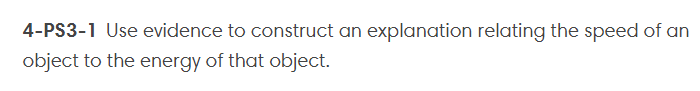 Interactive Forms of EnergyInteractive Energy Makes It HappenExploration Types of Simple MachinesConcept 1.3 Speed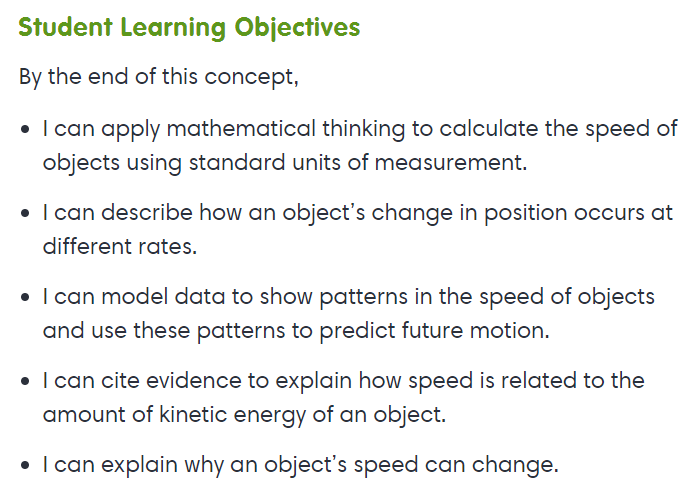 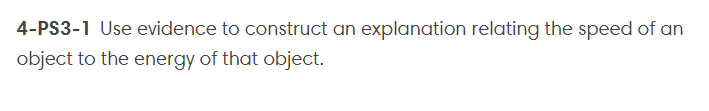 Virtual Lab Racing RC CarsExploration Describing MotionConcept 1.4 Energy and Collisions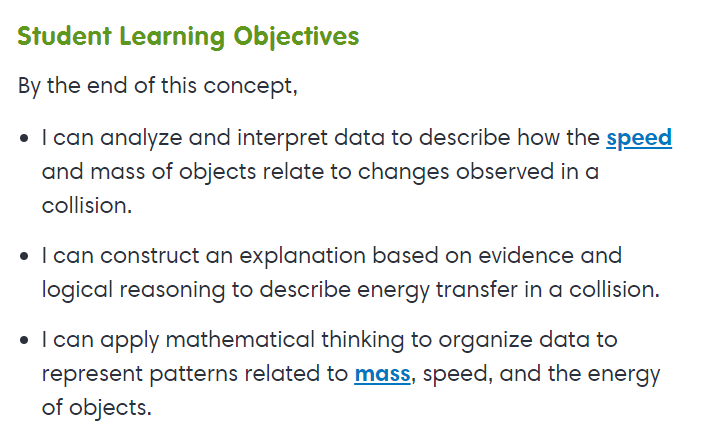 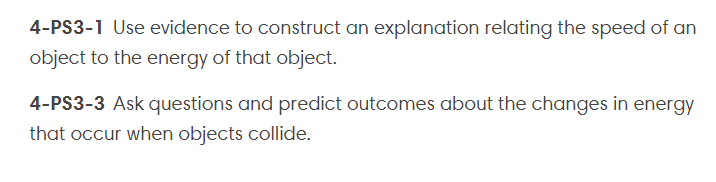 Exploration Changing the Speed of Motion